Dot. postępowania nr 17/MODERNIZACJA – POBYT I KSK/PN/17	Szanowni Państwo,w związku z prowadzonym postępowaniem o udzielenie zamówienia publicznego 
na modernizację Systemu Pobyt v.2 i Krajowego Systemu Konsultacyjnego (KSK), Zamawiający informuje, że w wyniku uwzględnienia zarzutów przedstawionych w odwołaniu wniesionym przez Wykonawcę Sygnity S.A. ul. Franciszka Klimczaka 1 02-797 Warszawa, na podstawie art. 38 ust. 4 ustawy z dnia 29 stycznia 2004 roku Prawo zamówień publicznych (Dz. U. z 2017 r. poz. 1579), zwanej dalej „ustawą Pzp”, dokonuje następujących modyfikacji treści SIWZ:w rozdziale III w pkt 1 SIWZ treść: „W przypadku akceptacji projektu „Modernizacja Systemu Pobyt v.2 i KSK oraz infrastruktury teleinformatycznej” zadania wymienione w pkt 108 i 109 Załącznika nr 1 do OPZ, stanowiące 40% wartości szacunkowej zamówienia podstawowego, będą współfinansowane z Programu Krajowego Funduszu Azylu, Migracji i Integracji oraz/lub Funduszu Bezpieczeństwa Wewnętrznego.”, otrzymuje następujące brzmienie:„W przypadku akceptacji projektu „Modernizacja Systemu Pobyt v.2 i KSK oraz infrastruktury teleinformatycznej wykorzystywanej przy Systemie Pobyt v.2 i Krajowym Systemie Konsultacyjnym” zadanie wymienione w pkt 109 Załącznika nr 1 do OPZ, stanowiące 25% wartości szacunkowej zamówienia podstawowego będzie współfinansowane z Programu Krajowego Funduszu Azylu, Migracji i Integracji.W przypadku akceptacji projektu „Modernizacja Systemu Pobyt v.2 i KSK oraz infrastruktury teleinformatycznej wykorzystywanej przy Systemie Pobyt v.2 i Krajowym Systemie Konsultacyjnym” zamówienie, o którym mowa w art. 67 ust. 1 pkt 6 ustawy Pzp, polegające na powtórzeniu podobnych usług opisane w rozdziale III pkt 5 lit. d), będzie współfinansowane z Programu Krajowego Funduszu Azylu, Migracji i Integracji.”;w rozdziale III w pkt 5 SIWZ dodaje się ppkt d) w następującym brzmieniu:„d)	dostosowanie systemu Pobyt v.2 oraz Krajowego Systemu Konsultacyjnego do nowej infrastruktury teleinformatycznej – wartość szacunkowa około 1 000 000,00 zł.”;w rozdziale III w pkt 5 SIWZ wykreśla się pkt 8,rozdział IV SIWZ otrzymuje następujące brzmienie:„IV. TERMIN WYKONANIA ZAMÓWIENIA:Zamówienie zostanie zrealizowane w ciągu 36 miesięcy od dnia podpisania umowy.Szczegółowe terminy realizacji zamówienia w zakresie poszczególnych funkcjonalności zostały przedstawione w załączniku nr 1 do OPZ, przy czym termin realizacji części zamówienia realizowanej w ramach projektu „Modernizacja Systemu Pobyt v.2 i KSK oraz infrastruktury teleinformatycznej wykorzystywanej przy Systemie Pobyt v.2 i Krajowym Systemie Konsultacyjnym” współfinansowanego z Programu Krajowego Funduszu Azylu, Migracji
 i Integracji wynosi:-	dla zadania wskazanego w pkt 109 Załącznika nr 1 do OPZ - 1 XI 2019 r.Zamawiający zastrzega sobie jednak prawo do wydłużenia terminu realizacji zamówienia, w tym terminu realizacji poszczególnych funkcjonalności przedstawionych w załączniku nr 1 do OPZ,
 w następujących przypadkach:z uwagi na interes Urzędu wynikający z opóźnienia wejścia w życie aktów prawnych mających bezpośredni wpływ na funkcjonowanie systemów,gdy termin dla danego etapu w harmonogramie będzie musiał być wydłużony ze względów organizacyjnych stojących po stronie Zamawiającego (potrzeba dostosowania terminów płatności, opóźnienia w przekazaniu środków finansowych FAMI, opóźnienia w dostosowaniu innych systemów zewnętrznych do systemów Urzędu, niewykorzystane roboczogodziny albo punkty funkcyjne na koniec umowy, potrzeba dostosowania terminów realizacji zadań do terminów dostawy nowej infrastruktury – w związku z ewentualnym powtórzeniem zamówienia w zakresie dostosowania systemów Pobyt v.2 i KSK do nowej infrastruktury teleinformatycznej).Wydłużenie terminu realizacji zadań wymienionych w pkt 109 Załącznika nr 1 do OPZ, oraz termin realizacji powtórzonego zamówienia w zakresie dostosowania systemów Pobyt v.2 oraz KSK do nowej infrastruktury teleinformatycznej zależne będzie od możliwości wydłużenia okresu realizacji projektu „Modernizacja Systemu Pobyt v.2 i KSK oraz infrastruktury teleinformatycznej wykorzystywanej przy Systemie Pobyt v.2 i Krajowym Systemie Konsultacyjnym” współfinansowanego z Programu Krajowego Funduszu Azylu, Migracji i Integracji.”;w rozdziale V w pkt 1 w ppkt 2)A) SIWZ wykreśla się lit. b),w rozdziale XI w pkt 1 ppkt a) SIWZ otrzymuje następujące brzmienie:„a)	wypełniony formularz ofertowy sporządzony z wykorzystaniem wzoru stanowiącego Załącznik nr 2 do SIWZ, zawierający w szczególności: łączną cenę ofertową brutto, cenę brutto za część usług współfinansowanych ze środków Programu Krajowego Funduszu Azylu, Migracji i Integracji stanowiącą 25 % wartości oferty, zobowiązanie dotyczące terminu realizacji zamówienia, warunków płatności, oświadczenie o okresie związania ofertą oraz 
o akceptacji wszystkich postanowień SIWZ i istotnych postanowień umowy bez zastrzeżeń, 
a także informację którą część zamówienia Wykonawca zamierza powierzyć podwykonawcy;”;w rozdziale XIII pkt 1 SIWZ otrzymuje następujące brzmienie:„1.	W ofercie sporządzonej wg Załącznika nr 2 do SIWZ należy dokładnie określić łączną cenę brutto za wykonanie usług będących przedmiotem niniejszego postępowania, cenę brutto za część usług współfinansowanych ze środków Programu Krajowego Funduszu Azylu, Migracji 
i Integracji (zadania wymienionego w załączniku nr 1 do OPZ w punkcie 109)stanowiącą 25 % wartości oferty oraz cenę brutto za pozostałe prace opisane w opisie przedmiotu zamówienia.”;w załączniku nr 2 do SIWZ (Formularz ofertowy), w części B w pkt 1 ppkt a) i ppkt b) otrzymują następujące brzmienie:„a)	25% łącznej ceny oferty brutto za część usług współfinansowanych ze środków Programu Krajowego Funduszu Azylu, Migracji i Integracji (zadanie wymienione w pkt 109 Załącznika nr 1 do OPZ) tj........................zł brutto (słownie: ...............................).75% łącznej ceny brutto za pozostałe prace opisane w opisie przedmiotu zamówienia 
tj. ……………..….. zł brutto (słownie: ………………………………….).”;w załączniku nr 1 do SIWZ (Opis przedmiotu zamówienia) w rozdziale V w pkt 2 wyraz „gwarancji” zastępuje się zwrotem „wsparcia technicznego”;w załączniku nr 1 do OPZ tj. „Lista zmian w Systemie Pobyt v.2” wykreśla się pozycję/zmianę nr 108;11)	w załączniku nr 5 do SIWZ (Istotne postanowienia umowy):	a)	w § 1 pkt 8) otrzymuje następujące brzmienie:	„8)	Projekt Modernizacja Systemu Pobyt v.2 i KSK oraz infrastruktury teleinformatycznej wykorzystywanej przy Systemie Pobyt v.2 i Krajowym Systemie Konsultacyjnym: Projekt zgłoszony w ramach Funduszu Azylu, Migracji i Integracji.”;w § 2 ust. 3 otrzymuje następujące brzmienie:„3.	W przypadku akceptacji projektu „Modernizacja Systemu Pobyt v.2 i KSK oraz infrastruktury teleinformatycznej wykorzystywanej przy Systemie Pobyt v.2 i Krajowym Systemie Konsultacyjnym” przez Międzyresortowy Zespół do Spraw Europejskich Funduszy Spraw Wewnętrznych, zadanie wymienione w pkt 109 Załącznika nr 1 do OPZ stanowiące 25% wartości szacunkowej zamówienia podstawowego, będzie współfinansowane
 z Programu Krajowego Funduszu Azylu, Migracji i Integracji.”;w § 4 ust. 1 otrzymuje następujące brzmienie:„1.	Za przedmiot Umowy Zamawiający zobowiązuje się zapłacić Wykonawcy całkowite wynagrodzenie w kwocie …………………zł brutto (słownie: ……………..…), tj. ………………… zł netto (słownie…………..), w tym:za zadanie opisane w pkt 109 Załącznika nr 1 do OPZ ….. zł brutto  (słownie: ….), tj. ….netto,za pozostałe prace opisane w opisie przedmiotu zamówienia ….. zł brutto (słownie: ….), tj. …. netto..Zakłada się realizację około 60% zamówienia do końca 2017 roku, 15% zamówienia w 2018 roku i 25% zamówienia w 2019 roku.”;w § 5 ust. 1 otrzymuje następujące brzmienie:„1.	Termin wykonania całości przedmiotu Umowy: 36 miesięcy od dnia podpisania umowy.Szczegółowe terminy realizacji zamówienia w zakresie poszczególnych funkcjonalności zostały przedstawione w załączniku nr 1 do OPZ, przy czym termin realizacji części zamówienia realizowanej w ramach projektu „Modernizacja Systemu Pobyt v.2 oraz infrastruktury teleinformatycznej, wykorzystywanej przy Systemie Pobyt v.2 i Krajowym Systemie Konsultacyjnym” współfinansowanego z Programu Krajowego Funduszu Azylu, Migracji
 i Integracji wynosi: dla zadania wskazanego w pkt 109 Załącznika nr 1 do OPZ - 1 XI 2019 r.w § 16 w ust. 1 pkt 1) w lit. b) wykreśla się zwrot „opóźnienia w przekazaniu środków finansowych FBW”.Jednocześnie w załączeniu Zamawiający przekazuje zmodyfikowany Załącznik nr 2 do SIWZ.Pozostałe zapisy SIWZ nie ulegają zmianie. Zamawiający informuje, że wyjaśnienia SIWZ są wiążące dla wszystkich Wykonawców biorących udział w przedmiotowym postępowaniu. Udzielone odpowiedzi stanowią integralną część SIWZ.Biorąc pod uwagę powyższe wyjaśnienia Zamawiający przedłuża termin składania ofert do dnia 28.09.2017 r. do godz. 11:00. Otwarcie ofert nastąpi w tym samym dniu o godz. 11:20.Załączniki:„Zmodyfikowany załącznik nr 2 do SIWZ :Formularz ofertowy”.Załącznik nr 1„Załącznik nr 2 do SIWZ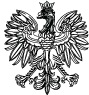 		Warszawa, dn. 12.09.2017 r.		Warszawa, dn. 12.09.2017 r.Arkadiusz SzymańskiArkadiusz SzymańskiDyrektor GeneralnyUrzędu do Spraw CudzoziemcówDyrektor GeneralnyUrzędu do Spraw CudzoziemcówBDG.WZP.261.4.2017/MKBDG.WZP.261.4.2017/MKFORMULARZ OFERTOWY FORMULARZ OFERTOWY OFERTAUrząd do Spraw Cudzoziemcówul. Koszykowa 1600-564 WarszawaAdres do korespondencji: ul. Taborowa 33, 02-699 WarszawaW postępowaniu o udzielenie zamówienia publicznego prowadzonego w trybie przetargu nieograniczonego zgodnie z ustawą z dnia 29 stycznia 2004 r. Prawo zamówień publicznych 
na modernizację Systemu Pobyt v.2 i Krajowego Systemu Konsultacyjnego (KSK) - znak sprawy: 17/MODERNIZACJA – POBYT I KSK/PN/17OFERTAUrząd do Spraw Cudzoziemcówul. Koszykowa 1600-564 WarszawaAdres do korespondencji: ul. Taborowa 33, 02-699 WarszawaW postępowaniu o udzielenie zamówienia publicznego prowadzonego w trybie przetargu nieograniczonego zgodnie z ustawą z dnia 29 stycznia 2004 r. Prawo zamówień publicznych 
na modernizację Systemu Pobyt v.2 i Krajowego Systemu Konsultacyjnego (KSK) - znak sprawy: 17/MODERNIZACJA – POBYT I KSK/PN/17DANE WYKONAWCY:Oferta złożona przez wykonawcę/podmioty wspólnie ubiegające się o zamówienieOsoba upoważniona do reprezentacji Wykonawcy/ów i podpisująca ofertę: ……………………………………………………………………………………………………………..…Osoba odpowiedzialna za kontakty z Zamawiającym:.…………………………………………………………tel.……………..……..……..Dane teleadresowe na które należy przekazywać korespondencję związaną z niniejszym postępowaniem: faks…………………, e-mail …………………………………………………...Adres do korespondencji (jeżeli inny niż adres siedziby): ……………………………………………….……………………………………………………..…….. DANE WYKONAWCY:Oferta złożona przez wykonawcę/podmioty wspólnie ubiegające się o zamówienieOsoba upoważniona do reprezentacji Wykonawcy/ów i podpisująca ofertę: ……………………………………………………………………………………………………………..…Osoba odpowiedzialna za kontakty z Zamawiającym:.…………………………………………………………tel.……………..……..……..Dane teleadresowe na które należy przekazywać korespondencję związaną z niniejszym postępowaniem: faks…………………, e-mail …………………………………………………...Adres do korespondencji (jeżeli inny niż adres siedziby): ……………………………………………….……………………………………………………..…….. OFEROWANY PRZEDMIOT ZAMÓWIENIA:Nawiązując do prowadzonego postępowania w trybie przetargu nieograniczonego na modernizację Systemu Pobyt v.2 i Krajowego Systemu Konsultacyjnego (KSK) oferujemy wykonanie zamówienia zgodnie z zakresem określonym w Specyfikacji Istotnych Warunków Zamówienia (SIWZ) wraz z załącznikami za łączną cenę brutto*....................zł (słownie: ............................................zł), w tym:25% łącznej ceny oferty brutto za część usług współfinansowanych ze środków Programu Krajowego Funduszu Azylu, Migracji i Integracji (zadanie wymienione w pkt 109 Załącznika nr 1 do OPZ) tj........................zł brutto (słownie: ...............................),75% łącznej ceny brutto za pozostałe prace opisane w opisie przedmiotu zamówienia 
tj. ……………..….. zł brutto (słownie: ………………………………….).* ŁĄCZNA CENA BRUTTO stanowi całkowite wynagrodzenie Wykonawcy, uwzględniające wszystkie koszty związane z realizacją przedmiotu zamówienia zgodnie z niniejszą SIWZ i załącznikami do niej.2. Oświadczamy, że wykonamy/nie wykonamy*  zadanie „Zbudowanie centralnego rejestru wizowego, wskazane w art. 449 ust. 2 pkt. 17 ustawy o cudzoziemcach. Zbudowanie interfejsu dla celów wymiany danych z MSZ oraz innymi instytucjami, które będą pobierały dane z CRW” (zmiana nr 90 z załącznika nr 1 do OPZ) - w terminie do dnia 1 marca 2018 r.*niepotrzebne skreślić. W przypadku nie skreślenia żadnej z informacji, Zamawiający uzna, że Wykonawca wykona zadanie w terminie wskazanym przez Zamawiającego w załączniku nr 1 do OPZ i taka wartość terminu będzie brana pod uwagę przy ocenie oferty w kryterium „Skrócenie terminu wykonania zadań”.3. Oświadczamy, że wykonamy/nie wykonamy*  zadanie „Przebudowanie albo stworzenie nowego modułu służącego do opiniowania zagrożeń, zgodnie z ustawą o cudzoziemcach (np. art. 109, 183, 207)” (zmiana nr 92 z załącznika nr 1 do OPZ) - w terminie do dnia 1 marca 2018 r.*niepotrzebne skreślić. W przypadku nie skreślenia żadnej z informacji, Zamawiający uzna, że Wykonawca wykona zadanie w terminie wskazanym przez Zamawiającego w załączniku nr 1 do OPZ i taka wartość terminu będzie brana pod uwagę przy ocenie oferty w kryterium „Skrócenie terminu wykonania zadań”.OFEROWANY PRZEDMIOT ZAMÓWIENIA:Nawiązując do prowadzonego postępowania w trybie przetargu nieograniczonego na modernizację Systemu Pobyt v.2 i Krajowego Systemu Konsultacyjnego (KSK) oferujemy wykonanie zamówienia zgodnie z zakresem określonym w Specyfikacji Istotnych Warunków Zamówienia (SIWZ) wraz z załącznikami za łączną cenę brutto*....................zł (słownie: ............................................zł), w tym:25% łącznej ceny oferty brutto za część usług współfinansowanych ze środków Programu Krajowego Funduszu Azylu, Migracji i Integracji (zadanie wymienione w pkt 109 Załącznika nr 1 do OPZ) tj........................zł brutto (słownie: ...............................),75% łącznej ceny brutto za pozostałe prace opisane w opisie przedmiotu zamówienia 
tj. ……………..….. zł brutto (słownie: ………………………………….).* ŁĄCZNA CENA BRUTTO stanowi całkowite wynagrodzenie Wykonawcy, uwzględniające wszystkie koszty związane z realizacją przedmiotu zamówienia zgodnie z niniejszą SIWZ i załącznikami do niej.2. Oświadczamy, że wykonamy/nie wykonamy*  zadanie „Zbudowanie centralnego rejestru wizowego, wskazane w art. 449 ust. 2 pkt. 17 ustawy o cudzoziemcach. Zbudowanie interfejsu dla celów wymiany danych z MSZ oraz innymi instytucjami, które będą pobierały dane z CRW” (zmiana nr 90 z załącznika nr 1 do OPZ) - w terminie do dnia 1 marca 2018 r.*niepotrzebne skreślić. W przypadku nie skreślenia żadnej z informacji, Zamawiający uzna, że Wykonawca wykona zadanie w terminie wskazanym przez Zamawiającego w załączniku nr 1 do OPZ i taka wartość terminu będzie brana pod uwagę przy ocenie oferty w kryterium „Skrócenie terminu wykonania zadań”.3. Oświadczamy, że wykonamy/nie wykonamy*  zadanie „Przebudowanie albo stworzenie nowego modułu służącego do opiniowania zagrożeń, zgodnie z ustawą o cudzoziemcach (np. art. 109, 183, 207)” (zmiana nr 92 z załącznika nr 1 do OPZ) - w terminie do dnia 1 marca 2018 r.*niepotrzebne skreślić. W przypadku nie skreślenia żadnej z informacji, Zamawiający uzna, że Wykonawca wykona zadanie w terminie wskazanym przez Zamawiającego w załączniku nr 1 do OPZ i taka wartość terminu będzie brana pod uwagę przy ocenie oferty w kryterium „Skrócenie terminu wykonania zadań”.OŚWIADCZENIA:zamówienie zostanie zrealizowane w terminach określonych w ofercie, w SIWZ oraz w istotnych postanowieniach umowy;w cenie naszej oferty zostały uwzględnione wszystkie koszty wykonania zamówienia;zapoznaliśmy się ze Specyfikacją Istotnych Warunków Zamówienia oraz z istotnymi postanowieniami umowy i nie wnosimy do nich zastrzeżeń oraz przyjmujemy warunki w nich zawarte;uważamy się za związanych niniejszą ofertą na okres 60 dni licząc od dnia otwarcia ofert (włącznie z tym dniem);akceptujemy, iż zapłata za zrealizowanie zamówienia następować będzie częściami (na zasadach opisanych w istotnych postanowieniach umowy) w terminie 45 dni od daty otrzymania przez Zamawiającego prawidłowo wystawionej faktury wraz z Protokołem odbioru częściowego przedmiotu umowy podpisanym przez upoważnionych przedstawicieli Stron i potwierdzającym wykonanie przedmiotu umowy bez zastrzeżeń.wadium w wysokości ________________ PLN (słownie: ___________ złotych), zostało wniesione w dniu ..........................., w formie: …..……...........................................................OŚWIADCZENIA:zamówienie zostanie zrealizowane w terminach określonych w ofercie, w SIWZ oraz w istotnych postanowieniach umowy;w cenie naszej oferty zostały uwzględnione wszystkie koszty wykonania zamówienia;zapoznaliśmy się ze Specyfikacją Istotnych Warunków Zamówienia oraz z istotnymi postanowieniami umowy i nie wnosimy do nich zastrzeżeń oraz przyjmujemy warunki w nich zawarte;uważamy się za związanych niniejszą ofertą na okres 60 dni licząc od dnia otwarcia ofert (włącznie z tym dniem);akceptujemy, iż zapłata za zrealizowanie zamówienia następować będzie częściami (na zasadach opisanych w istotnych postanowieniach umowy) w terminie 45 dni od daty otrzymania przez Zamawiającego prawidłowo wystawionej faktury wraz z Protokołem odbioru częściowego przedmiotu umowy podpisanym przez upoważnionych przedstawicieli Stron i potwierdzającym wykonanie przedmiotu umowy bez zastrzeżeń.wadium w wysokości ________________ PLN (słownie: ___________ złotych), zostało wniesione w dniu ..........................., w formie: …..……...........................................................ZOBOWIĄZANIA W PRZYPADKU PRZYZNANIA ZAMÓWIENIA:zobowiązujemy się do zawarcia umowy w miejscu i terminie wyznaczonym przez Zamawiającego;osobą upoważnioną do kontaktów z Zamawiającym w sprawach dotyczących realizacji umowy jest .............................................................................................................................................e-mail: ………...……........………….…………………..……....….tel./fax: ............................................;…………………………………………………………………………………………………………………………………………ZOBOWIĄZANIA W PRZYPADKU PRZYZNANIA ZAMÓWIENIA:zobowiązujemy się do zawarcia umowy w miejscu i terminie wyznaczonym przez Zamawiającego;osobą upoważnioną do kontaktów z Zamawiającym w sprawach dotyczących realizacji umowy jest .............................................................................................................................................e-mail: ………...……........………….…………………..……....….tel./fax: ............................................;…………………………………………………………………………………………………………………………………………PODWYKONAWCY:Podwykonawcom zamierzam powierzyć poniższe części zamówienia (Jeżeli jest to wiadome, należy podać również dane proponowanych podwykonawców)....................................................................................................................................................................................................................................................................................................................................................................................................................................................................................................................................................................................PODWYKONAWCY:Podwykonawcom zamierzam powierzyć poniższe części zamówienia (Jeżeli jest to wiadome, należy podać również dane proponowanych podwykonawców)....................................................................................................................................................................................................................................................................................................................................................................................................................................................................................................................................................................................SPIS TREŚCI:Integralną część oferty stanowią następujące dokumenty:....................................................................................................................................................................................................................................................................................................................................................................................................................................................................................................................................................................................Oferta została złożona na .............. kolejno ponumerowanych stronach.SPIS TREŚCI:Integralną część oferty stanowią następujące dokumenty:....................................................................................................................................................................................................................................................................................................................................................................................................................................................................................................................................................................................Oferta została złożona na .............. kolejno ponumerowanych stronach.……………………………………………………….pieczęć Wykonawcy......................................................................................Data i podpis upoważnionego przedstawiciela Wykonawcy”